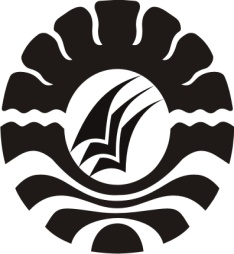 PENERAPAN PENDEKATAN KONTEKSTUAL DALAM MENINGKATKANHASIL BELAJAR IPA SISWA KELAS IV SD INPRES PERUMNAS ANTANG II KOTA MAKASSARSKRIPSIDiajukan untuk Memenuhi Sebagian Persyaratan Guna Memperoleh Gelar Sarjana Pendidikan pada Program Studi Pendidikan Guru Sekolah Dasar Strata Satu Fakultas Ilmu Pendidikan Universitas Negeri MakassarOLEH:HERVINASARINIM 1247042197PROGRAM STUDI PENDIDIKAN GURU SEKOLAH DASAR FAKULTAS ILMU PENDIDIKAN UNIVERSITAS NEGERI MAKASSAR2017KEMENTERIAN RISET, TEKNOLOGI, DAN PERGURUAN TINGGI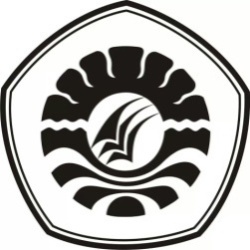 UNIVERSITAS NEGERI MAKASSARFAKULTAS ILMU PENDIDIKANPROGRAM PENDIDIKAN GURU SEKOLAH DASARAlamat: Kampus UNM Tidung Jl. Tamalate I MakassarTelepon: 0411.883076 – 0411.884457Laman: www.unm.ac.idPERSETUJUAN PEMBIMBINGSkripsi dengan judul: Penerapan Pendekatan Kontekstual untuk Meningkatkan Hasil Belajar IPA Pada siswa Kelas IV SD Inpres Perumnas Antang II Kota Makassar.Atas Nama:Nama	: 	HervinasariN I M	: 	127042197Program Studi	: 	Pendidikan Guru Sekolah DasarFakultas	:  	Ilmu PendidikanSetelah diperiksa dan diteliti, naskah skripsi  ini telah memenuhi syarat untuk diujikan.		                                    Makassar,          Maret 2017Pembimbing  I						              Pembimbing  IIDrs. Muh. Faisal, M.Pd				        Hikmawati Usman, S.Pd., M.PdNIP. 19621205 198803  1 002	            	        NIP. 19711231 200501 2 008Disahkan oleh:An. Ketua Program Studi PGSDKetua UPP PGSD Makassar Dra.Hj. Rosdiah Salam, M.PdNIP. 19620310 198703 2 002PERNYATAAN KEASLIAN SKRIPSISaya yang bertanda tangan dibawah ini:Nama	:  HervinasariNim	:  1247042197Jurusan/Prodi	:  Pendidikan Guru Sekolah Dasar (PGSD)Judul skripsi 	: 	Penerapan Pendekatan Kontekstual dalam Meningkatkan Hasil Belajar IPA pada Siswa Kelas IV SD Inpres Perumnas Antang II Kota MakassarMenyatakan dengan sebenarnya bahwa skripsi yang saya tulis ini benar merupakan hasil karya saya sendiri dan bukan merupakan pengambilan tulisan atau pikiran orang lain yang saya akui sebagai hasil tulisan atau pikiran sendiri.Apabila dikemudian hari terbukti atau dapat dibuktikan bahwa skripsi ini hasil jiplakan, maka saya bersedia menerima sanksi atas  perbuatan tersebut sesuai dengan ketentuan yang berlaku. 							Makassar,  Maret 2017				Yang  membuat  pernyataan                       	     	                                             	HervinasariMOTOBukan kurangnya bakat atau tidak adanya modal yang menghalangi kita dari sukses,  tapi tidak cukupnya keberanian(Hervinasari, 2017)Dengan Segala Kerendahan HatiKuperuntukkan Karya ini kepada Almamater, Bangsa dan AgamakuSerta  Ayahanda, Ibunda, Suami, dan  Saudara-saudaraku Tercinta Serta Keluarga dan Sahabat-sahabatku TersayangYang dengan Tulus dan Ikhlas Selalu Berdo’a dan MembantuBaik Moril maupun Materil demi Keberhasilan PenulisSemoga Allah SWT Memberikan rahmat dan KarunianyaKepada Kita SemuaABSTRAKHERVINASARI, 2017, Penerapan Pendekatan Kontekstual dalam Meningkatkan Hasil Belajar IPA pada Siswa Kelas IV SD Inpres Perumnas Antang II Kota Makassar. Skripsi. Dibimbing oleh Drs. Muh. Faisal, M.Pd dan Hikmawati Usman, S.Pd., M.Pd; Program Studi PGSD Fakultas Ilmu Pendidikan Universitas Negeri Makassar.Masalah dalam penelitian ini adalah rendahnya hasil belajar IPA siswa karena belum optimalnya pendekatan pembelajaran yang digunakan guru. Adapun rumusan masalah pada penelitian adalah bagaimanakah penerapan pendekatan kontekstual dalam meningkatkan hasil belajar IPA pada siswa kelas IV SD Inpres Perumnas Antang II kota Makassar ? Tujuan penelitian adalah untuk mendeskripsikan penerapan pendekatan kontekstual dalam meningkatkan hasil belajar IPA pada siswa kelas IV SD Inpres Perumnas Antang II kota Makassar. Pendekatan yang digunakan adalah pendekatan kualitatif dan jenis penelitian yang digunakan adalah penelitian tindakan kelas. Fokus penelitian ini adalah penerapan pendekatan kontekstual dan hasil belajar IPA. Subjek penelitian adalah seorang guru dan siswa kelas IV SD Inpres Perumnas Antang II Kota Makassar Tahun Ajaran 2016/2017, dengan jumlah siswa sebanyak 22 orang, yang terdiri dari 12 orang laki-laki dan 10 orang perempuan. Teknik pengumpulan data yang digunakan adalah observasi, tes, dan dokumentasi. Teknik analisis data yang digunakan adalah teknik analisis data kualitatif dan kuantitatif. Hasil penelitian menunjukkan bahwa penerapan pendekatan kontekstual meningkatkan aktivitas guru yaitu pada siklus I berada pada kategori cukup sedangkan pada siklus II berada pada kategori baik, dan begitu pula pada  siswa pada siklus I berada pada kategori cukup dan siklus II berada pada kategori baik sehingga menyebabkan terjadinya peningkatan hasil belajar. Pada siklus I berada pada kategori cukup, sedangkan pada siklus II berada pada kategori baik. Sehingga dapat disimpulkan bahwa melalui penerapan pendekatan kontekstual secara maksimal maka berdampak pada peningkatan hasil belajar IPA pada siswa kelas IV SD Inpres Perumnas Antang II Kota Makassar.PRAKATAPuji syukur kita panjatkan kehadirat Tuhan Yang Maha Esa, karena atas berkat rahmat-Nya sehingga Skripsi yang berjudul Penerapan Pendekatan Kontekstual dalam Meningkatkan Hasil Belajar IPA pada Siswa Kelas IV SD Inpres Perumnas Antang II Kota Makassar dapat diselesaikan sesuai dengan waktu yang telah ditetapkan, sebagai tugas akhir dalam rangka penyelesaian studi pada Program Studi Pendidikan Guru Sekolah Dasar Fakultas Ilmu Pendidikan Universitas Negeri Makassar. Penulis menyadari bahwa skripsi ini tidak mungkin terwujud tanpa bantuan dan bimbingan  dari berbagai pihak oleh karena itu penulis menyampaikan terima kasih untuk Ayahanda Muh. Zabir Hafid dan ibunda Nanik Juwariah selaku orang tua penulis serta kakak-kakak yang selalu membimbing, memotivasi, dan menyertai penulis dengan doa selama melaksanakan pendidikan dan ucapan terima kasih kepada Drs. Muh. Faisal, M.Pd selaku pembimbing 1 dan Hikmawati Usman S.Pd., M.Pd selaku pembimbing II yang telah memberikan bimbingan dan arahan dengan tulus ikhlas sehingga skripsi ini dapat diselesaikan. Selanjutnya ucapan terima kasih penulis tujukan kepada:Prof. Dr. H. Husain Syam, M.TP Sebagai Rektor Universitas Negeri Makassar, yang telah menerima penulis menuntut ilmu pada Program Studi Pendidikan Guru Sekolah Dasar (PGSD) Fakultas Ilmu Pendidikan Universitas Negeri Makassar.Dr. Abdullah Sinring, M.Pd sebagai Dekan Fakultas Ilmu Pendidikan Universitas Negeri Makassar; Dr. Abdul Saman, M.Si, Kons sebagai Pembantu Dekan I; Drs. Muslimin, M.Ed sebagai   Pembantu   Dekan II; Dr. Pattaufi, S.Pd,.    M.Si  sebagai  Pembantu  Dekan  III; Dr. Purwoto, M.Pd  sebagai Pembantu Dekan IV yang telah memberikan layanan akademik, administrasi dan kemahasiswaan selama proses pendidikan dan penyelesaian studi.Ahmad Syawaluddin, S.Kom., M.Pd. dan Muh. Irfan, S.Pd, M.Pd  masing-masing selaku Ketua dan Sekretaris Prodi PGSD yang dengan penuh perhatian memberikan bimbingan dan memfasilitasi penulis selama proses perkuliahan pendidikan Program Studi PGSD FIP UNM. Dra. Hj. Rosdiah Salam, M.Pd selaku Ketua UPP PGSD Makassar Fakultas Ilmu Pendidikan Universitas Negeri Makassar atas bimbingan dan motivasi penuh dalam penyelesaian skripsi ini.Dosen PGSD UPP PGSD Makassar  Fakultas Ilmu Pendidikan Universitas Negeri Makassar yang telah memberikan berbagai macam ilmu pengetahuan yang tak ternilai dibangku kuliah.Staf  tata usaha PGSD FIP UNM yang telah memberikan layanan administrasi selama proses pendidikan dan penyelesaian studi.Kepala Sekolah, seluruh staf dewan guru SD Inpres Perumnas Antang II Kota Makassar yang telah banyak membantu selama penelitian.Siswa-siswi kelas IV SD Inpres Perumnas Antang II Kota Makassar selaku subjek penelitian yang telah ikut serta dalam penelitian ini.Terkhusus kepada Suami Aryanto yang senantiasa memberikan dukungan dan menjadi pendamping terbaik selama penulis menyelesaikan studi.Teman-teman kelas M 1.10 atas kebersamaan dan pengalaman berharga selama 4 tahun perkuliahan.Semua pihak  yang tidak dapat penulis sebut satu persatu yang telah membantu dalam penyelesaian penulisan skripsi ini.Atas bantuan dari berbagai pihak, penulis hanya dapat memanjatkan doa kehadirat Allah Yang Maha Esa, semoga segala bantuan yang telah diberikan mendapat pahala. Dan dengan segala kerendahan hati penulis menyadari masih terdapat kekurangan-kekurangan dalam penyusunan skripsi ini, sehingga penulis mengharapkan adanya saran dan kritik yang bersifat membangun dari semua pihak demi kesempurnaan skripsi ini. Akhirnya semoga skripsi ini dapat bermanfaat bagi semua, Amin ya Robbal Alamin.Makassar, 15 Maret 2017Penulis,DAFTAR ISI                                                                                                  		   HalamanHALAMAN SAMPUL	iHALAMAN JUDUL	iiHALAMAN PERSETUJUAN PEMBIMBING                                              	iii  PERNYATAAN KEASLIAN SKRIPSI	iv  MOTO 	v   ABSTRAK 	vi PRAKATA 	vii  DAFTAR ISI 	x  DAFTAR TABEL	xiiDAFTAR GAMBAR	xiiiDAFTAR LAMPIRAN	xivPENDAHULUANLatar Belakang	  1Rumusan Masalah	  7Tujuan Penelitian 	  8Manfaat Penelitian 	  8KAJIAN PUSTAKA, KERANGKA PIKIR, DAN HIPOTESIS TINDAKANKajian Pustaka	 10Kerangka Pikir 	 25Hipotesis Tindakan 	 27METODE PENELITIANPendekatan dan Jenis Penelitian 	28Fokus Penelitian 	29Setting dan Subjek Penelitian 	30Rancangan Tindakan	30Teknik Pengumpulan Data	34Teknik Analisis Data dan Indikator Keberhasilan 	35HASIL PENELITIAN DAN PEMBAHASANHasil Penelitian 	38Pembahasan	66KESIMPULAN DAN SARANKesimpulan	 								72Saran	 									72DAFTAR PUSTAKA 								76LAMPIRAN	   									78RIWAYAT HIDUP	  132DAFTAR TABEL Nomor                                           Judul                                                     	  Halaman                                         3.1 	Indikator Keberhasilan Keterlaksanaan Pembelajaran			343.2	Indikator Keberhasilan Hasil Belajar Siswa 					354.1	Hasil Belajar IPA Siswa Siklus I						464.2	Distribusi Frekuensi dan Persentase Hasil Belajar IPA Siswa Siklus I	474.3	Persentase Ketuntasan Hasil Belajar IPA Siswa Siklus I			484.4	 Hasil Belajar IPA Siswa Siklus II						584.5	Distribusi Frekuensi dan Persentase Hasil Belajar IPA Siswa Siklus II	594.6	Persentase Ketuntasan Hasil Belajar IPA Siswa Siklus II			60DAFTAR BAGANNomor                                        Judul                                                    Halaman           2.1	Skema Kerangka pikir 						233.1	Alur Penelitian Tindakan Kelas (Arikunto, 2006)			28DAFTAR LAMPIRANNomor                          Judul                                                              HalamanRencana Pelaksanaan Pembelajaran Siklus I			74Pertemuan ILembar Kegiatan Siswa Siklus I Pertemuan I 		79Rencana Pelaksanaan Pembelajaran Siklus I 			81Pertemuan IILembar Kegiatan Siswa Siklus I Pertemuan II		86Rencana Pelaksanaan Pembelajaran Siklus II			87Pertemuan ILembar Kegiatan Siswa Siklus II Pertemuan I		92Rencana Pelaksanaan Pembelajaran Siklus II 		93Pertemuan IILembar Kegiatan Siswa Siklus II Pertemuan II		97Lembar Tes Hasil Belajar Siswa Siklus I			98Kunci Jawaban Tes Hasil Belajar Siswa Siklus I		99Rubrik/Penskoran Tes Hasil Belajar Siswa Siklus I		100Lembar Tes Hasil Belajar Siswa Siklus II			101Kunci Jawaban Tes Hasil Belajar Siswa Siklus II		102Rubrik/Penskoran Tes Hasil Belajar Siswa Siklus II		103Data Hasil Observasi (Aspek Guru) Siklus I			104Data Hasil Observasi (Aspek Guru) Siklus II			105Deskriptor/Rubrik Observasi Aspek Guru 			106Data Hasil Observasi  Aspek Siswa Siklus I (individu)	107Data Hasil Observasi Aspek Siswa Siklus I (klasikal)	108Data Hasil Observasi Aspek Siswa Siklus II (individu)	109Data Hasil Observasi Aspek Siswa Siklus II (klasikal)	110Deskriptor/Rubrik Observasi Aspek Siswa			111Data Tes Hasil Belajar Siswa Siklus I			112Data Deskripsi Frekuensi Nilai Tes Hasil Belajar dan Data 	113Deskripsi Ketuntasan Belajar Siswa Siklus I Data Tes Hasil Belajar Siswa Siklus II			114Data Deskripsi Frekuensi Nilai Tes Hasil Belajar dan Data 	115Deskripsi Ketuntasan Belajar Siswa Siklus IIPerbandingan Hasil Tes Siklus I dan II			116